«Делюсь своим опытом погружения в  мир аутизма»(встреча с родителями)	15.12.2022 года в ГКОУ «Специальная (коррекционная) общеобразовательная школа-интернат № 1», в рамках работы Ресурсного центра для родителей (законных представителей), был проведен круглый стол на тему: «Делюсь своим опытом погружения в «мир аутизма». 	На мероприятие были приглашены родители обучающихся 1 и 2 классов. 	Педагоги Ресурсного центра  представили приглашенным для просмотра видеоролик из опыта работы организации, который доказал, что   существует положительная динамика в работе с детьми с расстройствами аутистического спектра. А родители поделились своим семейным опытом воспитания.	Также родителей познакомили с информацией о существовании  реабилитационных центров, после посещения которых у детей наблюдается положительная динамика в развитии.	РАС - это не приговор. С этим диагнозом можно жить полноценной и счастливой жизнью не только ребенку, но и его родителям.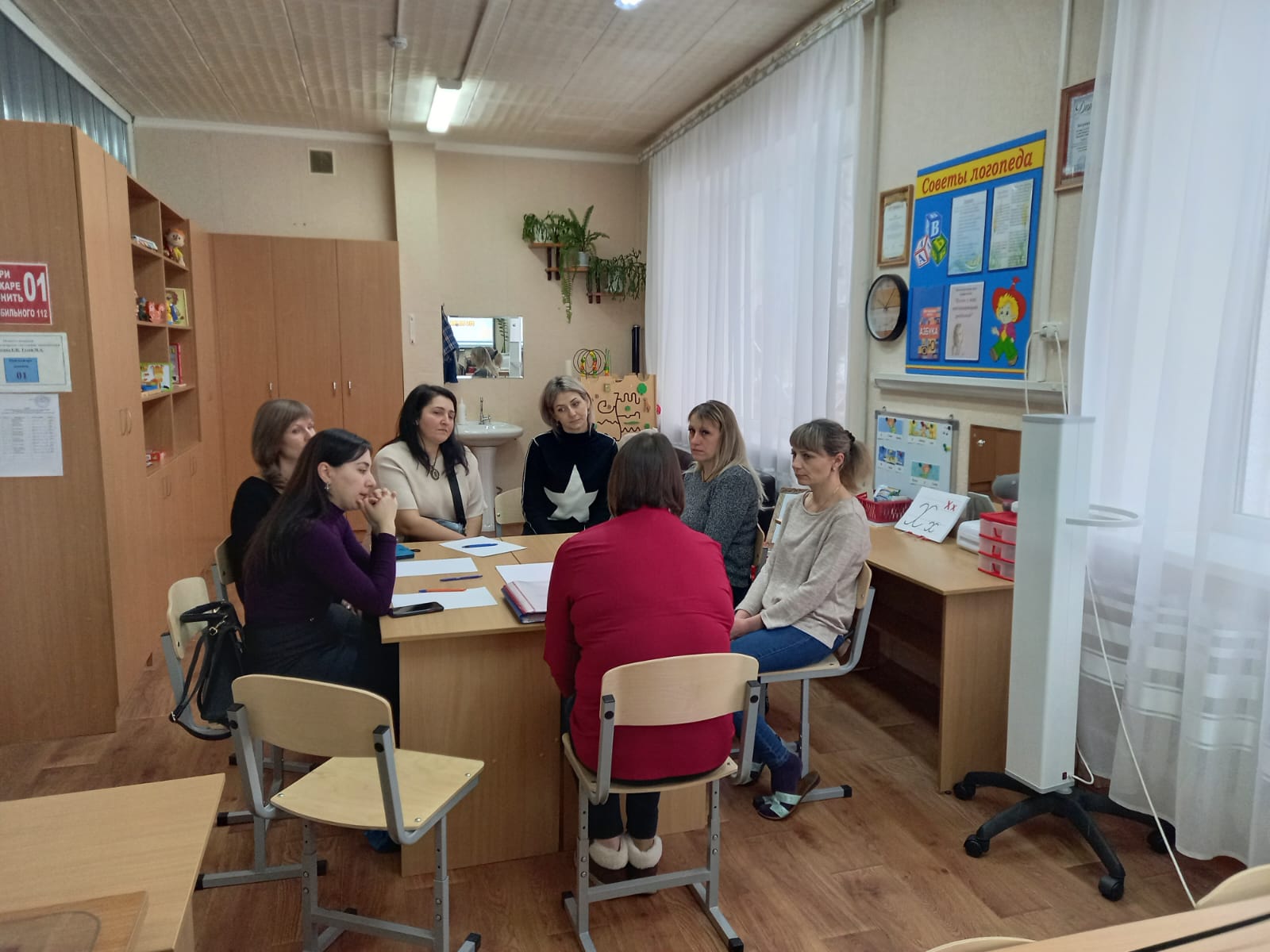 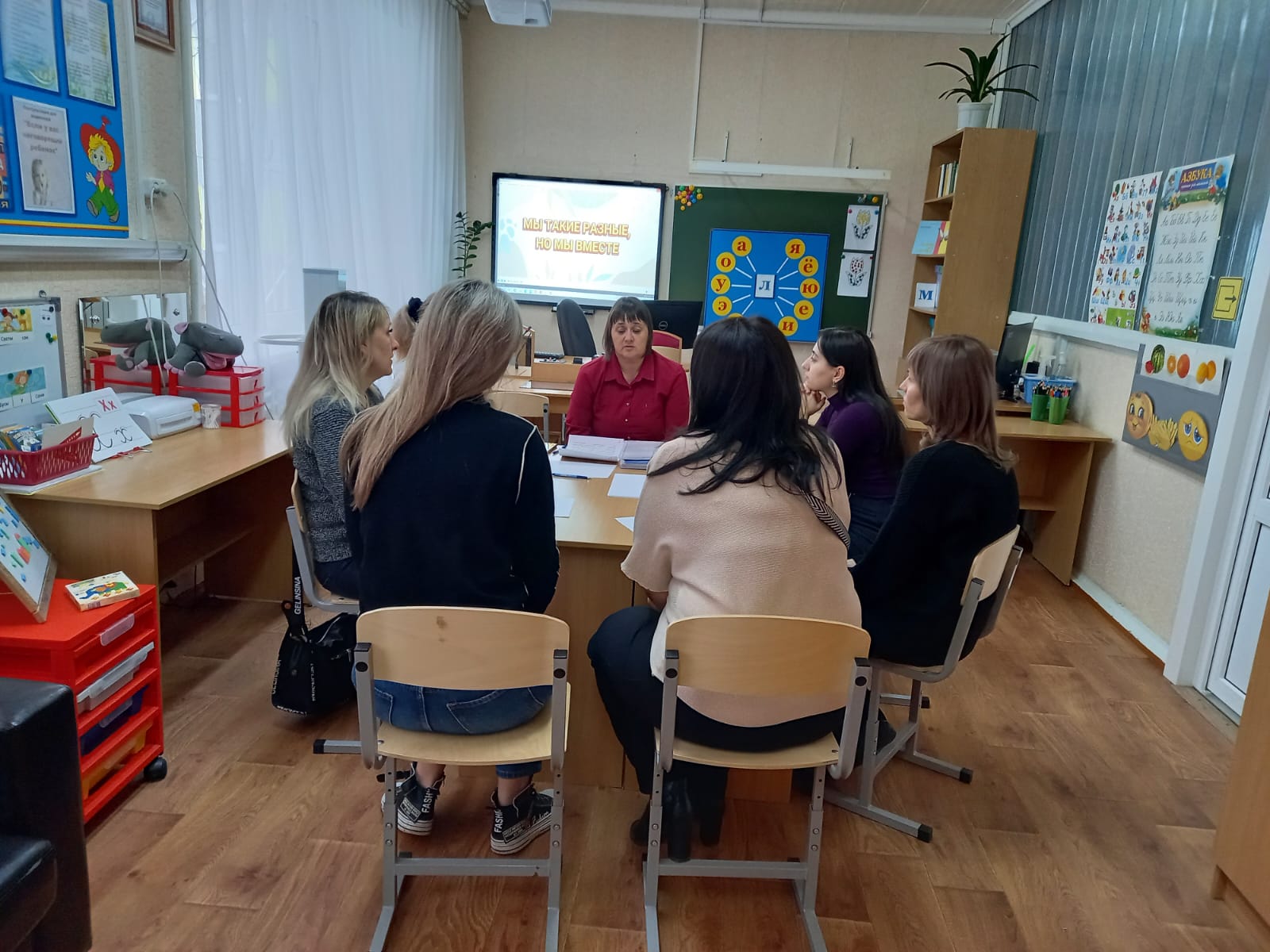 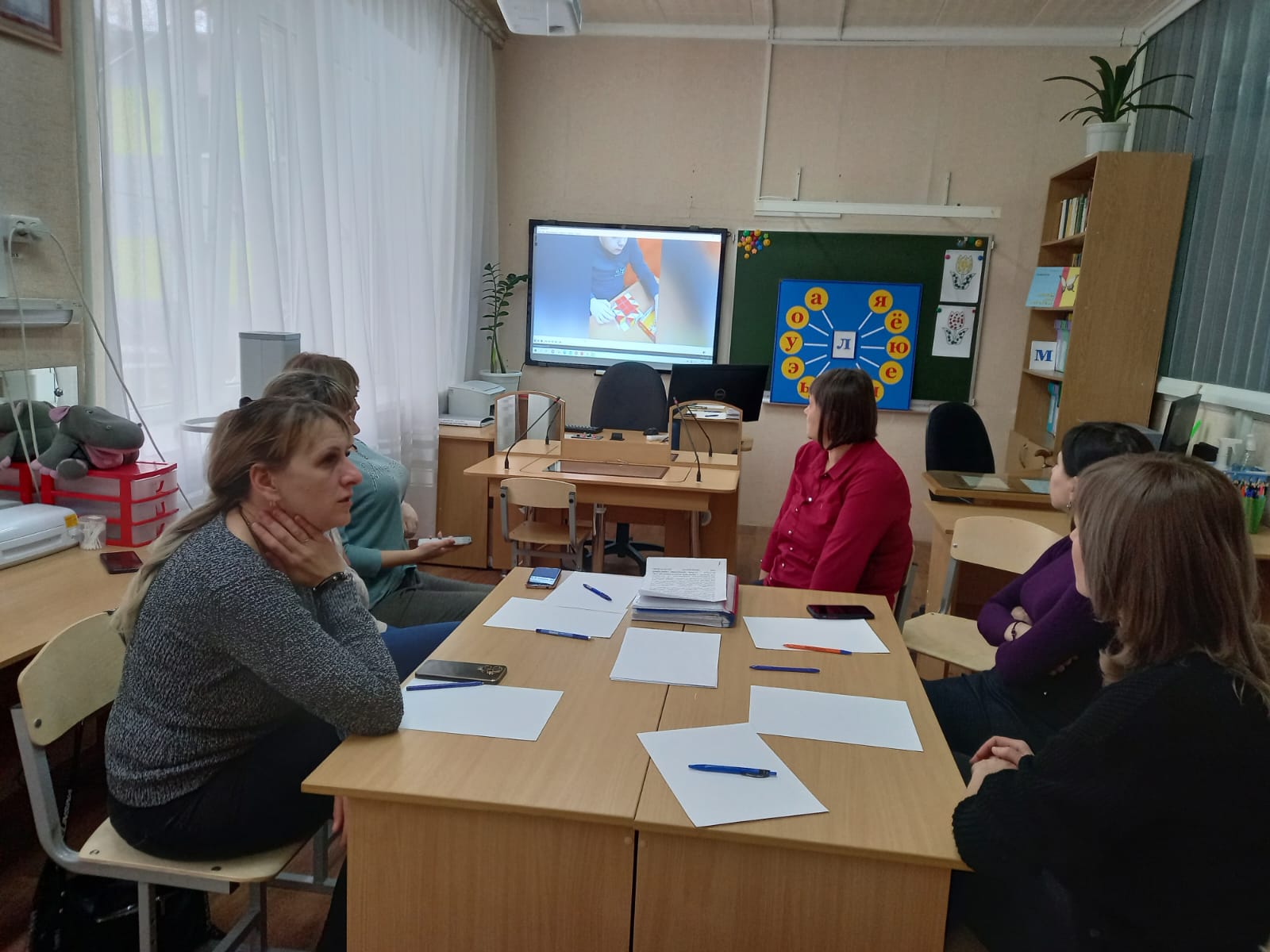 